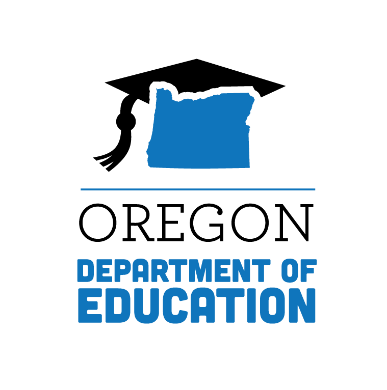 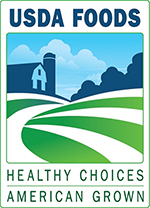 If you have questions, requests or recommendations regarding USDA Foods/Procurement and you would like it brought to the Council, please contact one of the Council members or ODE USDA Foods Program. USDA Nondiscrimination StatementIn accordance with federal civil rights law and U.S. Department of Agriculture (USDA) civil rights regulations and policies, this institution is prohibited from discriminating on the basis of race, color, national origin, sex (including gender identity and sexual orientation), disability, age, or reprisal or retaliation for prior civil rights activity.Program information may be made available in languages other than English. Persons with disabilities who require alternative means of communication to obtain program information (e.g., Braille, large print, audiotape, American Sign Language), should contact the responsible state or local agency that administers the program or USDA’s TARGET Center at (202) 720-2600 (voice and TTY) or contact USDA through the Federal Relay Service at (800) 877-8339.To file a program discrimination complaint, a Complainant should complete a Form AD-3027, USDA Program Discrimination Complaint Form which can be obtained online at: https://www.usda.gov/sites/default/files/documents/ad-3027.pdf, from any USDA office, by calling (866) 632-9992, or by writing a letter addressed to USDA. The letter must contain the complainant’s name, address, telephone number, and a written description of the alleged discriminatory action in sufficient detail to inform the Assistant Secretary for Civil Rights (ASCR) about the nature and date of an alleged civil rights violation. The completed AD-3027 form or letter must be submitted to USDA by:mail:
U.S. Department of Agriculture
Office of the Assistant Secretary for Civil Rights
1400 Independence Avenue, SW
Washington, D.C. 20250-9410; orfax:
(833) 256-1665 or (202) 690-7442; oremail:
Program.Intake@usda.govThis institution is an equal opportunity provider.First NameLast NameSchool DistrictAddressEmail AddressTerm EndsDanKolpBeaverton School District10740 NE Walker Rd Ste 1400Hillsboro, OR  97006daniel_Kolp@beaverton.k12.or.us   October 14, 2023CharityRallsBeaverton School District10740 NE Walker Rd Ste 1400Hillsboro, OR 97006charity_ralls@beaverton.k12.or.us October 14, 2023TerryCashmanBend-LaPine School District520 NW Wall StBend OR  97701-2699terry.cashman@bend.k12.or.us October 14, 2023GarraSchluterBend-LaPine School District520 NW Wall StBend OR  97701-2699garra.schluter@bend.k12.or.us  October 14, 2023KimberlyBurnsCentennial School District3424 SE 174th AvePortland OR  97236-1235Kimberly_burns@csd28j.orgOctober 14, 2023AnneLeavensCentral Point SD300 Ash StCentral Point OR 97502anne.leavens@district6.org October 14, 2023AlexSingerCentral School District750 South 5th AveIndependence OR 97351asinger@central.k12.or.us October 14, 2023NathanRoedelHillsboro School District3083 NE 49th Pl #208Hillsboro OR 97124-6007roedeln@hsd.k12.or.us  October 14, 2023BeckiWicksHillsboro School District3083 NE 49th Place #208Hillsboro OR 97124-6007wicksr@hsd.k12.or.us October 14, 2023Angie  GormanLebanon Community SD 9485 S 5th St
Lebanon OR 97355-2602angie.gorman@lebanon.k12.or.usOctober 14, 2023ShilohFicekMcMinnville School District800 NE Lafayette Ave.McMinnville, OR 97128sficek@msd.k12.or.usOctober 14, 2023Greg Collins North Clackamas 12400 SE Freeman Way Milwaukie OR, 97222collinsg@nclack.k12.or.usOctober 14,2023Cindi Hiatt-Henry Oregon Child Nutrition Coalition3083 NE 49th Place, #208Hillsboro, Oregon, 97124Cindi@OCNC.orgOctober 14, 2023PamSuyematsuOntario School District195 SW 3rd AveOntario OR 97914psuyematsu@ontario.k12.or.us October 14, 2023RussKnottOregon Trail School DistrictPO Box 547Sandy OR 97055russ.knott@ortrail.k12.or.us  October 14, 2023WhitneyEllersickPortland Public Schools501 N. Dixon St Portland OR  97227wellersi@pps.net October 14, 2023DebbyWebsterRainier School District 28168 Old Rainier Rd Rainier OR  97048debby_webster@rsd.k12.or.us October 14, 2023DeloresTeskySalem/Keizer School District3625 Fairview Industrial Dr SE
Salem OR 97302Delores.tesky@sodexo.com October 14, 2023CurtisEriksenSalem/Keizer School District 24J3625 Fairview Industrial Dr SE
Salem OR  97302eriksen_curtis@salkeiz.k12.or.us October 14, 2023KimLeungTigard-Tualatin School District 23J6960 SW Sandburg St
Tigard OR  97223kleung@ttsd.k12.or.usOctober 14, 2023